ВетеринарияБелоусов, Н. Закон о ветеринарии - ветслужба единая или разделенная? / Н. Белоусов // Свиноводство. - 2013. - № 4. - С. 54-57. В Москве прошел очередной Международный ветеринарный конгресс, котором выступали руководители ветеринарных структур, животноводческих союзов, а также представители Минсельхоза РФ и Россельхознадзора. Все выступления имели тревожную и критическую направленность, острие которой касалось конкретных проблем жизни ветеринарного сообщества, в частности подготовки ветеринарных специалистов, законодательства, информационной базы и в целом существующей в стране ветслужбы, не способной обеспечить необходимые условия для нормального развития отраслей животноводства.Ветеринарное обслуживание пчеловодства в современных условиях / М. И. Гулюкин [и др.] // Ветеринария. - 2013. - № 5. - С. 3-9. Статья посвящена состоянию ветеринарного обслуживания пчеловодства в России, а также наиболее опасным заболеваниям пчел.Здоровье и благополучие животных // Птицеводство. - 2013. - № 6. - С. 33-39. - 19 фот.Материал обобщает выступления специалистов на Международном ветеринарном конгрессе, организованном Российской ветеринарной ассоциацией под эгидой Минсельхоза. Участниками её были Росптицесоюз, Национальный союз свиноводов, Союзмолоко и Росветкормсоюз.Кабиров Г. Ф. ФГБОУ ВПО Казанская государственная академия ветеринарной медицины имени Н. Э. Баумана - 140 лет / Г. Ф. Кабиров // Ветеринария. - 2013. - № 5. - С. 61-62. Об истории развития и научной деятельности Казанской государственной академии ветеринарной медицины имени Н. Э. Баумана.Макаров, В. В. Научные публикации соискателей / В. В. Макаров // Ветеринария. - 2013. - № 5. - С. 57-60. В статье представлен анализ системы оценки научных сотрудников в области ветеринарии. Главным ее критерием является количество публикаций в рецензируемых журналах, которые входят в "Перечень ВАК", и частота упоминаний автора в различных индексах цитирования. Высказаны практические предложения по улучшению качества публикуемых материалов и необходимого их контроля.Мухамедшина, А. Р. Швейцарское качество для российского животноводства / А. Р. Мухамедшина // Ветеринария. - 2013. - № 4. - С. 15-16. - 2 табл., 4 рис. Дана информация о высококачественных шприцах-полуавтоматах для вакцинации и введения препаратов всем видам сельскохозяйственных животных и птиц, а также об иглах, запчастях, макро- и микропипетках производства швейцарской фирмы Socorex.Никитин, И. Н. Ветеринарным учреждениям - государственные задания / И. Н. Никитин, М. Н. Васильев // Ветеринария. - 2013. - № 5. - С. 16-18. - 2 табл. Проведены исследования по разработке и внедрению государственных заданий учреждениям Государственной ветеринарной службы субъектов Российской Федерации. Бюджетное финансирование государственных ветеринарных учреждений в виде субсидий обеспечивает рациональное использование средств.Никитин, И. Н. Совершенствование ветеринарного обслуживания мелких домашних животных / И. Н. Никитин, Е. Н. Трофимова // Ветеринария. - 2013. - № 5. - С. 55-56. Изложены основные направления совершенствования ветеринарного обслуживания мелких домашних животных на базе изучения рынка ветеринарных услуг, нормирования труда ветеринарных специалистов, разработаны расценки на ветеринарные работы и государственные задания для государственных ветеринарных учреждений.Обнаружение с помощью ПЦР возбудителей репродуктивных нарушений в сперме хряков, абортированных плодах и влагалищных смывах свиноматок с эндометритом / Л. И. Ефанова [и др.] // Ветеринария. - 2013. - № 4. - С. 52-55. В статье представлены данные по инфицированности спермы хряков, абортированных плодов, смывов с наружных половых органов больных эндометритом свиноматок из хозяйств ЦЧР РФ за 2009-2012 гг. Установлена циркуляция в обследованных хозяйствах микоплазм, хламидий, сальмонелл, лептоспир, кампилобактерий, возбудителя репродуктивно-респираторного синдрома, цирковируса типа 2 и парвовируса свиней, способных вызывать репродуктивные нарушения. Показана доминирующая роль микоплазм в развитии данных патологий у свиней в последние два года.Юшкова, Л. Я. Определение затрат оперативного времени по видам работ и расчет стоимости ветеринарных услуг / Л. Я. Юшкова, Б. Н. Балыбердин // Вестник Российской академии сельскохозяйственных наук. - 2013. - № 3. - С. 70-72. Рассчитаны затраты оперативного времени по видам работ. Получены научно обоснованные данные для определения стоимости ветеринарных услуг, использование которых позволит обеспечить безопасность продукции и снизить затраты.Ятусевич, А. Н. А. Н. Макаревский (к 150-летию со дня рождения) / А. Н. Ятусевич, М. К. Дятлов // Ветеринария. - 2013. - № 3. - С. 63. Ветеринарная микробиологияШахов, А. Г. Изменения ультраструктуры золотистого стафилококка, эшерихий и пастерелл под воздействием антимикробного препарата диоксинор / А. Г. Шахов, Л. Ю. Сашнина, Д. В. Федосов // Вестник Российской академии сельскохозяйственных наук. - 2013. - № 3. - С. 63-67. Электронно-микроскопическими исследованиями установлены существенные изменения в клетках золотистого стафилококка, эшерихий и пастерелл под влиянием препарата диоксинора. Выявленные нарушения при воздействии препарата на клетки связаны с особенностями механизма действия активных веществ, входящих в его состав.Зоогигиена и ветеринарная санитарияВлияние природного радиосорбента на накопление и выведение 137 Cs из организма мышей / И. И. Кочиш [и др.] // Ветеринария. - 2013. - № 5. - С. 41-43. Кормовые добавки, сорбирующие радионуклиоды, служат эффективным средством снижения загрязнения 137 Cs продуктов животного происхождения. В их состав входят природные сорбенты (сапропели и др.) В работе показано влияние сорбента Сапросорб на выведение цезия из организма мыши.Делян, А. Л. Программа мух в животноводческих и птицеводческих хозяйствах / А. Л. Делян, А. А. Духовский // Ветеринария. - 2013. - № 4. - С. 17-19. - 4 рис. Мухи являются одним из наиболее распространенных вредных насекомых. Кардинально решить проблему мух в животноводческих помещениях можно только при сочетанном применении инсектицидного и лярвоцидного препарата.Кинетические характеристики некоторых дезинфектантов / В. Бондаренко [и др.] // Птицеводство. - 2013. - № 6. - С. 40-43. - 10 табл. Авторы предлагают для дезинфекции средство Ветанид с ярко выраженной активностью против грамположительных и грамотрицательных бактерий, вирусов и грибов. Использовать его можно в дезбарьерах при широком диапазоне температур.Кочиш, И. И. Применение электрохимически активированных растворов хлорида натрия для дезинфекции питьевой воды и обеззараживания стоков на птицефабрике / И. И. Кочиш, И. Р. Нуралиев // Зоотехния. - 2013. - № 7. - С. 24-26. Изложены результаты исследований по изучению сравнительной эффективности дезинфектантов анолита и двухосновная соль гипохлорита кальция для дезинфекции питьевой воды и обеззараживания стоков. Установлено, что анолит содержащий высокоактивные кислородные соединения хлора, свободные радикалы хлора, кислорода, гидроокисла, а также озон обладает бактерицидной активностью и наиболее эффективен по сравнению с двухосновной солью гипохлорита кальция.Кочиш, И. Применение Бромосепта-50 для дезинфекции инкубационных яиц кур / И. Кочиш, Е. Нуралиев, А. Киселёв // Птицеводство. - 2013. - № 7. - С. 23-27. - 2 табл. В статье представлены сравнительные данные о результатах дезинфекции инкубационных яиц. Для этой цели использовано 0,5 % Бромсепта-50 в виде спрея в агрофирме "АКАС" Республики Казахстан. Выводимость яиц, однократно обработанных средством, была выше на 5,6 % по сравнению с действием формалина. Это связано со значительным снижением или отсутствием микробного фона в инкубаторе, уменьшением патологии и смертности эмбрионов в последние дни инкубации.Лапко, В. С. Миксамин - эффективное дезинфицирующее средство / В. С. Лапко, Д. С. Соколов // Свиноводство. - 2013. - № 4. - С. 60. Лабораторные и практические испытания показали, современный отечественный препарат Миксамин может быть рекомендован для проведения профилактической и вынужденной дезинфекции животноводческих помещений, перерабатывающих предприятий и транспорта.Лапко, В. Миксамин - эффективная дезинфекция / В. Лапко, Д. Соколов // Свиноводство. - 2013. - № 5. - С. 56. В комплексе мероприятий, направленных на предупреждение и лечение инфицированных заболеваний сельскохозяйственных животных, важное место занимает дезинфекция. Ее успешное проведение в свою очередь определяется применением последних научных достижений и высокоэффективных обеззараживающих средств.Методы борьбы с кровососущими насекомыми в животноводческих помещениях и на пастбище / С. В. Енгашев [и др.] // Ветеринария. - 2013. - № 4. - С. 32-34. В статье представлены данные по производственному испытанию двух новых репеллентных препаратов Флайблок против кровососущих насекомых, разработанных фирмой ООО "НВЦ Агроветзащита" и апробированных в различных зонах РФ.Николаенко, В. Эффективное средство Брокасепт для птицеводства / В. Николаенко, М. Климов // Птицеводство. - 2013. - № 4. - С. 43-46. - 3 табл. Авторы провели испытания в промышленных условиях антисептика Брокасепт. Он обладает пролонгированным действием в отношении бактерий кишечной палочки и золотистого стафилококка при обработке инкубаторов и инкубационных яиц.Прокопенко, А. А. Технология обеззараживания воздуха птичников облучателями-рециркуляторами / А. А. Прокопенко // Ветеринария. - 2013. - № 5. - С. 43-45. - 2 табл. Разработана и апробирована в производственных условиях технология обеззараживания воздуха в помещениях для выращивания цыплят УФ-лучами. В качестве источников УФ-лучей использовали облучатели-рециркуляторы повышенной эффективности.Ростоман, Д. К. Аэрозольная обработка и дезинфекция холодным туманом - удобно, бесшумно, эффективно, выгодно / Д. К. Ростоман // Ветеринария. - 2013. - № 4. - С. 38-39. Статья посвящена методам современной аэрозольной обработки в агропромышленном секторе России. Работы проводились с помощью генераторов холодного тумана.Установки для экспресс-оценки свежести мяса / А. Ф. Алейников [и др.] // Достижения науки и техники АПК. - 2013. - № 4. - С. 74-77. – 7 рис.Ветеринарная фармакологияГавриков, А. В. Особенности фармакодинамики суспензий амоксициллина / А. В. Гавриков, А. Е. Оборин // Ветеринария. - 2013. - № 3. - С. 10-13. - 5 рис. По сообщениям ветеринарных врачей хозяйств инъекционные суспензии амоксициллина разных производителей обладают разной терапевтической эффективностью. Причиной этого может быть их различная биодоступность.Гавриков, А. В. Зависимость биодоступности и системной токсичности препаратов ивермектина / А. В. Гавриков, Т. А. Козлова, А. Г. Хмылов // Ветеринария. - 2013. - № 5. - С. 50-52. Изучена токсичность модельных препаратов ивермектина. Показано, что при увеличении в них содержания воды растет смертность мышей и частота побочных явлений у свиней. При подкожном и внутримышечном введении наблюдаемые токсикологические эффекты могут быть объяснены повышением биодоступности ивермектина и, как следствие, увеличением его системной токсичности.Гарбузов, А. В. 20 лет системе сертификации лекарственных средств для животных / А. В. Гарбузов // Ветеринария. - 2013. - № 3. - С. 60-62. Содержится информация о разработке и функционировании Системы сертификации ветеринарных препаратов в 1993-2012 гг., ее вкладе в обеспечение качества продукции, перспективах дальнейшего развития.Закутовский, Н. И. Инактивированная вакцина из длительно хранившихся концентрированных антигенов вирусов ИРТ и ПГ-3 КРС / Н. И. Закутовский, Л. Д. Конакова, С. Г. Юрков // Ветеринария. - 2013. - № 4. - С. 55-58. - табл. Разработана технология получения концентрированных полуфабрикатов вакцины против ИРТ и ПГ-3 КРС, позволяющая сохранять исходные инфекционные и антигенные свойства вируссодержащего сырья при минус 60 С не менее 3 лет и в короткие сроки готовить высокоэффективную моно- и ассоциированную инактивированные вакцины в необходимом количестве, исключив этап приготовления культур клеток и вирусных материалов.Павлов, А. В. Антимикробное действие фотосенсибилизатора метиленового синего на культуру Staphylococcus aureus / А. В. Павлов, Е. Ю. Смертина, Н. А. Донченко // Сибирский вестник сельскохозяйственной науки. - 2013. - № 3. - С. 91-94. - табл. Прохорова, Ю. Фармакологические особенности действия антибактериальных препаратов / Ю. Прохорова // Птицеводство. - 2013. - № 6. - С.47-49. Автор освещает особенности действия препаратов различных лекарственных групп на организм птицы и преимущества комбинированных средств отечественного производства.Токсикологическая характеристика лекарственного препарат флорикол раствор для инъекций / В. П. Музыка [и др.] // Аграрная наука. - 2013. - № 7.- С. 27-29. В статье изложены результаты определения основных токсикологических параметров препарата Флорикол раствор для инъекций для лабораторных животных.Фармакокинетика амоксициллина в плазме крови поросят / Б. В. Виолин [и др.] // Аграрная наука. - 2013. - № 5. - С. 28-30. – 2 табл. В статье представлены результаты определения основных фармакокинетических параметров амоксициллина в плазме крови поросят после однократного перорального введения Соламокса.Ветеринарная токсикология и экотоксикологияНосенко, Д. Л. Влияние растительных полисахаридов на степень детоксикации кадмия в организме крыс / Д. Л. Носенко, Т. И. Бокова // Сибирский вестник сельскохозяйственной науки. - 2013. - № 3. - С. 79-83. - табл. Обоснован выбор растительных полисахаридов (альгината натрия и смеси каррагинаи - камедь) как детоксикантов кадмия, одного из распространенных антропогенных загрязнителей, обладающих кумулятивным, мутагенным, токсичным и канцерогенным действием на живой организм. Изучено влияние растительных полисахаридов на степень детоксикации кадмия в организме лабораторных крыс.Внутренние незаразные болезни животныхАлехин, Ю. Н. Начало лёгочного дыхания и изменение статуса новорожденного в течение первых часов жизни / Ю. Н. Алехин // Достижения науки и техники АПК. - 2013. - № 5. - С. 62-66. - 2 табл. Белова, С. Плазмоцитарный пододерматит кошек / С. Белова // Современная ветеринарная медицина. - 2013. - № 3. - С. 14-16. - 11 фот. Плазмоцитарный пододерматит (ППД) встречается исключительно у кошек и характеризуется поражением подушечек лап в результате их инфильтрации плазматическими клетками. Чаще всего поражаются большие метакапальные или метатаразальные подушечки, пальцевые же подушечки - гораздо реже.Биохимические показатели крови лошадей в сезонном аспекте / О. А. Федосова [и др.] // Зоотехния. - 2013. - № 5. - С. 28-30. В статье показано динамическое изменение биохимических показателей крови жеребцов и кобыл по сезонам года. Рассмотрена взаимосвязь биохимического состава крови и процесса воспроизводства. Установлено повышающее содержание отдельных ферментов и минеральных веществ в период случного сезона.Григорьев, В. Добавьте селена / В. Григорьев // Приусадебное хозяйство. - 2013. - № 7. - С. 88-89. Беломышечная болезнь - весьма тяжелое заболевание телят. Встречается болезнь повсеместно и в разные периоды года. Если не оказать помощь, животные погибнут.Jean-Frankos, Bruyas. Молозиво как основа иммунитета новорождённых жеребят: причины и следствия, практическое применения / Jean-Frankos Bruyas // Современная ветеринарная медицина. - 2013. - № 3. - С. 38-43. Дельцов, А. А. Морфологические изменения печени и почек поросят при железодефицитной анемии / А. А. Дельцов, А. А. Антипов // Ветеринария. - 2013. - № 4. - С. 46-48. Представлены данные о морфологической характеристике изменений микроструктуры печени и почек поросят железодефицитной анемии и ее профилактике, которые связаны с диспропорцией процессов свободнорадикального окисления и антиоксидантной защиты при нарушении обмена железа.Исключающая диета для первого выбора // Современная ветеринарная медицина. - 2013. - № 3. - С. 12-13. Кокшунова, Л. Е. Некоторые показатели крови сайгаков и овец / Л. Е. Кокшунова, В. А. Остапенко // Зоотехния. - 2013. - № 4. - С. 21-22. Приведен ряд биохимических показателей крови сайгаков и овец тонкорунной породы. Экспериментальная часть работы выполнена на овцах тонкорунной породы и сайгаках вольерной группы питомника "Яшкульский" Республики Калмыкия. Среди экспериментальных животных были молодые и половозрелые самцы, беременные самки. Результаты исследования свидетельствуют об отсутствии нарушений белкового обмена веществ у животных, несмотря на низкое качество сена, полученное с сенокосов в разных районах Калмыкии. Авторами указано отсутствие в литературе физиологической нормы биохимических показателей крови сайгака.Корочкина, Е. А. Влияние гемобаланса и метода абдоминальной декомпрессии на неспецифическую клеточную защиту крыс при стрессе / Е. А. Корочкина // Ветеринария. - 2013. - № 3. - С. 48-49. Изучали действие гемобаланса и метода абдоминальной декомпрессии на клеточный иммунитет крыс в условиях психоэмоционального и физического стресса.Костромитинов, Н. А. Оценка эффективности кормовой добавки Витамино Трейс Орал для телят / Н. А. Костромитинов // Ветеринария. - 2013. - № 3. - С. 13-14. В условиях хозяйств на телятах провели сравнительную оценку Витамино Трейс Орал, содержащего 8 витаминов, 17 аминокислот, 6 макро- и микроэлементов, с другими импортным витаминно-минеральным препаратом. Оба средства оказались в равной мере эффективными. Они повышали интенсивность роста животных и снижали расход кормов при их выращивании.Крапивнина, Е. В. Фагоцитарная активность нейтрофилов крови телят под воздействием натрия нуклеината / Е. В. Крапивнина, А. В. Поляков // Зоотехния. - 2013. - № 5. - С. 24-26. Оценивали влияние различных схем введения 0,2 % раствора натрия нуклеината на фагоцитарную активность нейтрофилов крови телят. Установлено, что эффективность препарата зависит от схемы его применения. Внутримышечное введение 1 мл натрия нуклеината через 4 суток к 20-суточному возрасту привело к повышению фагоцитарной активности нейтрофилов, введение препарата по 1 мл через сутки к 20 суточному возрасту обусловило депрессию поглотительной способности нейтрофилов.Леонард, Р. Режимы дозирования ГКС в ветеринарной нефрологии / Р. Леонард // Современная ветеринарная медицина. - 2013. - № 3. - С. 20-24. Лопатина, М. Клинический случай: приобретённые экстрагепатические шунты. Особенности диагностики / М. Лопатина // Современная ветеринарная медицина. - 2013. - № 3. - С. 36-37. - 3 фот. Медведев, И. Н. Агрегационные и цитоархитектонические свойства эритроцитов у подсосных свиноматок / И. Н. Медведев, А. В. Парахневич // Ветеринария. - 2013. - № 4. - С. 41-43. Состояние микрологических свойств эритроцитов у свиноматок обеспечивает необходимые для подсоса жидкостные свойства крови, ее приток к лактирующим молочным железам и регенерирующим тканям матки. Это поддерживает нужный обмен в клетках животного, способствуя оптимальному его состоянию. Особенности цитоархитектоники и агрегации эритроцитов также в значительной мере подготавливают организм к новой беременности.Медведев, И. Н. Агрегация и цитоархитектоника эритроцитов у новорожденных поросят с диспепсией / И. Н. Медведев, А. В. Парахневич // Зоотехния. - 2013. - № 4. - С. 19-20. В плазме крови и эритроцитах новорожденных поросят с диспепсией выявлено усиление интенсивности перекисного окисления липидов за счет ослабления их антиоксидантной защищенности. Развитие диспепсии значимо повышало в крови поросят количество измененных форм эритроцитов усиливая их способность к агрегации.Мелентьев, О. Н. Основные этиологические факторы, диагностика и лечение кроликов с гипомоторикой и желудочно-кишечным стазом / О. Н. Мелентьев // Кролиководство и звероводство. - 2013. - № 2. - С. 24-26. - 2 рис. Рассмотрен комплекс различных факторов, которые приводят к гипомоторике кишечника и желудочно-кишечному стазу (застою) у кроликов, уплотнению содержимого желудка и слепой кишки, нарушению всасывания питательных веществ и растворов электролитов. Лечение должно включать устранение этиологических факторов, коррекцию дегидратации и баланса электролитов, стимуляцию моторики желудочно-кишечного тракта и аппетита, адекватное обезболивание. Указаны рекомендуемые препараты и способы их применения.Нормальная микрофлора желудочно-кишечного тракта и ее роль в поддержании гомеостаза / Ю. Е. Козловский [и др.] // Кролиководство и звероводство. - 2013. - № 2. - С. 27-31. В статье приведены данные о роли интенстинальной микрофлоры в поддержании гомеостаза. Рассмотрены вопросы, связанные с формированием иммунной системы, защита от возбудителей инфекционных болезней, детоксикация ксенобиотиков, пищеварение.Особенности применения адаптогенов при наличии и отсутствии стресс-факторов у животных и птиц / О. А. Донченко [и др.]
// Сибирский вестник сельскохозяйственной науки. - 2013. - № 3. - С. 95-99. - 3 рис. Применение ГастроВерта при желудочно-кишечных заболеваниях поросят / И. И. Таганова [и др.] // Ветеринария. - 2013. - № 5. - С. 10-14. - 2 табл. Представлены данные по примененю препарата ГастроВет для профилактики и лечения поросят при желудочно-кишечных болезнях, что позволяет повысить сохранность молодняка на 95-100 % и снизить курс лечения в 1,5-2 раза.Ранняя диагностика бронхита у новорожденных телят / А. И. Золотарев [и др.] // Ветеринария. - 2013. - № 3. - С. 43-47. - 2 табл. Разработаны диагностические критерии, позволяющие выявлять бронхит у новорожденных телят за 12-20 сут. до развития симптомокомплекса болезни. При появлении кашлевой реакции на пальпацию последнего трахеального кольца у молодняка снижается рН конденсата выдыхаемого воздуха, значительно возрастает экспирация малонового диальдегида и ферментов различной субклеточной локализации (y-глутамилтрансферазы, аланин- и аспартатаминотрансферазы), что свидетельствует о развитии воспаления. При этом минутный объем дыхания и дыхательный объем снижаются на 25-30 %.Респираторные болезни телят в профилакторный период / А. И. Золотарев [и др.] // Ветеринария. - 2013. - № 5. - С. 46-49. В статье представлены данные по распространению и особенностям течения респираторных болезней у телят в профилакторный период. На ранних стадиях развития бронхов часто имеет стертую клиническую картину или протекает бессистемно. Искусственное воспроизведение кашля пальпацией последнего трахеального кольца позволяет выявлять бронхит и трахеобронхит у молодняка за 8-17 сут. до развития их симптомокомплекса.Соболев, В. Е. Анализ мочи соболей при "подмокании" / В. Е. Соболев, С. И. Жданов // Ветеринария. - 2013. - № 4. - С. 44-45. - 6 рис. Представлены результаты исследования суточного диуреза, клинического и биохимического анализа мочи (концентрация общего белка, альбумина и креатинина) соболей при синдроме недержания мочи (СНМ). У животных больных СНМ ("подмокание"), по сравнению со здоровыми ее суточный объем значительно снижен, а осадке нередко обнаруживают цистин.Ташбулатов, А. Как подкисление питьевой воды влияет на пищеварение птицы? / А. Ташбулатов // Птицеводство. - 2013. - № 5. - С. 47-50. - 3 рис., табл. Компания "РАБОС Инт." предлагает средство СИД 2000 - для обеззараживания системы водоподготовки и кормовую добавку Агросид Супер Олиго - для подкисления и оптимизации воды. Чистая и подкисленная вода улучшает эпизоотическую обстановку на предприятии, сохранность птицы и экономические показатели.Фисинин, В. Иммунитет в современном животноводстве и птицеводстве: от теории к практике иммуномодуляции / В. Фисинин, П. Сурай // Птицеводство. - 2013. - № 5. - С. 4-10. Авторы подробно изложили механизм функционирования иммунной системы, особенно в стресс-условиях. Предлагают также методы поддержки высокой иммунопатогенности при стрессах, переводе птицы во взрослое стадо, выходе на пик продуктивности и др.Хелсивит в комплексном лечении кошек с хронической почечной недостаточностью / Т. О. Марюшина [и др.] // Ветеринария. - 2013. - № 5. - С. 52-53. При хронической почечной недостаточности (ХПН) происходит подавление уремическими токсинами выработки почками эритропоэтина и кальцитриола. Введение Хелсивита в комплексное лечение кошек с ХПН, способствует повышению в крови уровня эритроцитов и сывороточного кальция, что может положительной влиять на динамику и течение данного заболевания.Хроническое отравление поросят малыми дозами диоксина / К. Х. Папуниниди [и др.] // Ветеринария. - 2013. - № 3. - С. 50-55. - 2 табл. Представлены результаты экспериментального хронического воздействия диоксина в малых концентрациях на клинический статус, гематологические, биохимические и иммунологические показатели поросят.Эффективность комплексного применения Гамавита и Фоспренила в промышленном птицеводстве / А. В. Санин [и др.] // Ветеринария. - 2013. - № 4. - С. 49-51. Гамавит и Фоспренил стимулируют эмбриогенез, рост и развитие молодняка птицы, нормализуют формулу крови. Они также обладают адъюктивными свойствами, детокискантной и противовоспалительной активностью. Доказано, что при комплексном применении данных препаратов их эффективность возрастает.Инфекционные болезни животныхАракелян, П. К. Оптимизация мероприятий при бруцеллезе сельскохозяйственных животных в современных условиях / П. К. Аракелян, С. К. Димов // Ветеринария. - 2013. - № 4. - С. 23-27. Обсуждается проблема совершенствования противоэпизоотических и профилактических мероприятий при бруцеллезе сельскохозяйственных животных, имеющим большое эпизоотологическое и эпидемиологическое значение. Обращено внимание на разработку и реализацию федеральной и региональных программ по борьбе с бруцеллезом животных на основе новых научных данных.Беляев, Л. И. Правильный подход к диагностике и профилактике факторных инфекционных болезней животных / Л. И. Беляев, М. М. Беляева // Ветеринария. - 2013. - № 5. - С. 14-16. Статья посвящена анализу методологических ошибок, возникающих при постановке диагноза в сложных случаях, в частности, при смешанных инфекциях.Вирус болезни Шмалленберг (обзор данных на февраль 2013 г.) / Е. Г. Никитина [и др.] // Ветеринария. - 2013. - № 4. - С. 20-223. - 3 рис., табл. В статье представлены данные о возбудителе, клонических признаках, распространении и способах диагностики болезни Шелленберг.Выделение и биологические свойства аденовируса крупного рогатого скота I типа / Г. О. Шемелькова [и др.] // Ветеринария. - 2013. - № 4. - С. 8-11. - 3 рис. В статье даны классификация и характеристика аденовирусов крупного рогатого скота, изложены результаты выделения и идентификации полевого штамма этого возбудителя, его адаптации к перевиваемой культуре клеток.Гаврилин, К. В. Эффективность Антибака 100 при аэромонозе карпов / К. В. Гаврилин, Н. А. Воробьев // Ветеринария. - 2013. - № 3. - С. 15-16. В трех неблагополучных по аэромонозу хозяйствах в течение 5 дней обрабатывали рыбу препаратом Антибак 100. Новых вспышек заболевания не зарегистрировали, но в отдельных случаях изолировали аэромонады из печени рыб, в организм которых бактерии повторно проникли из воды.Гидродокс 50% для лечения и профилактики комплекса респираторных болезней свиней / М. Караниколова [и др.] // Ветеринария. - 2013. - № 4. - С. 13-14. На свиньях изучали фармакокинетику и фармакодинамику доксициклина - действующего вещества линейки препаратов Гидродокс. После орального введения препарата с питьевой водой концентрация в плазме крови была 0,25-0,5 мкг/мл, что соответствует минимальной подавляющей концентрации этого антибиотика для возбудителей комплекса респираторных болезней свиней.Изучение генома возбудителей трипаносомозов лошадей (T. еquiperdum и T. еvansi) / Н. Ф. Ломакина [и др.] // Ветеринария. - 2013. - № 3. - С. 29-33. - 2 рис., 2 табл. В статье представлены результаты исследования области миникольца кинетопласта T. еquiperdum и T. еvansi методом секвенирования и филогенетического анализа.ИФА для диагностики реовирусной инфекции крупного рогатого скота и контроля напряженности иммунитета / М. А. Ефимова [и др.] // Ветеринария. - 2013. - № 3. - С. 56-59. Авторами статьи разработана иммуноферментная тест-система для количественного и качественного определения антител к реовирусу типа 1 у крупного рогатого скота, испытанную в лабораторных и производственных условиях. Она позволяет проводить скрининг поголовья в отношении реовирусной инфекции и оценивать иммунный статус вакцинирования животных.Ленченко, Е. М. Морфологическая характеристика органов иммунитета у перепелов при заражении токсигенным штаммом Versinia pseudotuberculosis / Е. М. Ленченко, К. А. Ибрагимова // Аграрная наука. - 2013. - № 6. - С. 30-32. - рис.В статье приведены данные о патологоанатомических изменениях органов иммунитета при заражении перепелов Versinia pseudotuberculosis.Лонгтао, Я. Полевое исследование эффективности вакцины Ингельвак НР-1 против болезни Глессера в Китае / Я. Лонгтао // Свиноводство. - 2013. - № 4. - С. 81. - 3 табл. Макаров, В. В. Эпизоотические ситуации и контроль африканской чумы виней / В. В. Макаров, В. А. Грубый // Вестник Российской академии сельскохозяйственных наук. - 2013. - № 3. - С. 68-70. В статье рассматриваются систематизированные типы эпизоотических ситуаций, сценарии контроля и примеры эрадикации африканской чумы свиней (АЧС). В этом контексте обсуждается обстановка по АЧС в РФ.Модифицированная вакцина из штамма ЛК-ВНИИВВиМ вируса классической чумы свиней / В. В. Дмитриенко [и др.] // Ветеринария. - 2013. - № 3. - С. 26-28. - 2 табл. Установлена высокая иммуногенность модифицированной вирусвакцины против классической чумы свиней из штамма ЛК-ВНИИВВиМ вируса КЧС, выращенного в перевиваемой линии клеток РК-15. Данную культуру клеток можно многократно пассировать и длительно хранить, она технологична и экономична при производстве вакцин против классической чумы свиней, высокочувствительна к возбудителю болезни и пригодна для его титрования, использование культуры РК-15 в производстве биопрепаратов исключает необходимость убоя животных для получения тестикулярной ткани и сыворотки крови ягнят.Молекулярно-генетическая идентификация штаммов вируса ньюкаслской болезни в вакцинных препаратах / И. В. Солтынская [и др.] // Ветеринария. - 2013. - № 3. - С. 22-26. - 2 рис., 2 табл. Внедрение молекулярно-генетической идентификации производственных штаммов, входящих в состав иммунобиологических лекарственных средств для животных, имеет важное значение для контроля качества и безопасности вакцинных препаратов. При исследовании средств специфической профилактики против вируса ньюкаслской болезни отечественного и зарубежного производства выявлено несоответствие производственных штаммов в двух препаратах.Никитенко, И. Г. Микроморфические изменения в периферических органах системы иммунитета свиней, вакцинированных против лептоспироза / И. Г. Никитенко, В. С. Прудников // Свиноводство. - 2013. - № 5. - С. 52-54. При иммунизации свиней против лептоспироза вакцинами отечественного производства, содержащими в своем составе различные адъюванты с применением иммуностимулирующих препаратов, в периферических органах иммунной системы животных развиваются выраженные микроморфометрические изменения, свидетельствующие о формировании напряженного поствакцинального иммунитета.Никитина, Е. Вирус Шмалленберг атакует / Е. Никитина // Приусадебное хозяйство. - 2013. - № 6. - С. 86. В прошлом году в Европе появился новый вирус, получивший название от немецкого города Шмалленберг, где был выыделен впервые. Заболеванию подвержены крупный рогатый скот, овцы и козы.Патоморфологические исследования для мониторинга инфекционной анемии цыплят / Ю. Юшков [и др.] // Птицеводство. - 2013. - № 7. - С. 28-31. - 2 табл. Инфекционная анемия цыплят является одной из ведущих патологий птицы. Зачастую на птицефабриках она проявляется в субклинической форме. Экономический ущерб предприятия складывается из стоимости павшей птицы, недополучения прибыли от реализации продукции и затрат на лечебные мероприятия. В данной статье приведены основные патолого-анатомические изменения, характеризующие данную патологию, а также соответствие этих изменений действующему ГОСТу.Результаты испытаний инактивированной вакцины против ринопневмонии в производственных условиях / М. П. Неустроев [и др.] // Достижения науки и техники АПК. - 2013. - № 5. - С. 69-71. - 2 табл. Цель исследований - определение эффективности новой инактивированной вакцины против ринопневмонии в производственных условиях. Испытания проведены в неблагополучных по заболеванию хозяйствах Республики Саха (Якутия).Слепцов, Е. С. Свойства вакцины из штаммов B. Abortus 82 и B. Abortus 75/79 в организме северных оленей / Е. С. Слепцов, Н. В. Винокуров, Г. Г. Евграфов // Достижения науки и техники АПК. - 2013. - № 4. - С. 72-73. - табл. Исследования проводили с целью определения реактивных свойств вакцин из слабоагглютиногеннных штаммов B. Abortus 82 и B. Abortus 75/79-АВ.Смешанные инфекции у диких птиц лесостепной области Алтайского края / П. И. Барышников [и др.] // Ветеринария. - 2013. - № 4. - С. 27-29. Бактериологические и серологические исследования выявили высокую инцидентность смешанных бактериальных и вирусных инфекций у диких птиц лесостепной области Алтайского края.Типирование культур бактерии Pasteurella multocida выделенных от крупного рогатого скота, при помощи ПЦР / А. Г. Глотов [и др.] // Сибирский вестник сельскохозяйственной науки. - 2013. - № 2. - С. 88-92. Представлены результаты выявления и типирования культур бактерии Pasteurella multocida, выделенных от крупного рогатого скота с признаками респираторных болезней в молочных хозяйствах Сибири, при помощи полимеразной цепной реакции с групповыми и видовыми специфическими праймерами. Проведено сравнение данного метода с бактериологическим методом, включающим выделение бактерий на искусственных питательных средах, изучение их биохимических свойств, постановку биологической пробы на мышах и реизоляюцию культур.Фармокинетика флорфеникола и флниксина меглумина в плазме крови поросят / И. Д. Игнатова [и др.] // Аграрная наука. - 2013. - № 6. - С. 27-28. В статье изложены результаты определения основных фармакокинетических парметров флореникола и флуниксина меглумина в плазме крови поросят после однократного внутримышечного введения флорикола.Характеристика штаммов изолята алеутской болезни норок, циркулирующих на территории России / Н. А. Михеева [и др.] // Кролиководство и звероводство. - 2013. - № 1. - С. 28-31.Шестаков, В. Использование препарата Бетулин в углеродной микросфере / В. Шестаков, С. Лыско // Птицеводство. - 2013. - № 4. - С. 47-49. - 5 рис. Исследованы гистологические препараты тимуса цыплят-бройлеры после экспериментального заражения E. coli и при использовании средства Бетулин в углеродной микросфере (БУМ). При эшериохозе в тимусе развивалась сосудистая реакция. Применение препарата способствовало развитию гипертрофии лимфоидной ткани.Экспериментальное воспроизведение эпизоотической геморрагической болезни оленей / Е. В. Арнонова [и др.] // Ветеринария. - 2013. - № 4. - С. 19-23. - 5 рис. В данной статье результаты экспериментального воспроизведения эпизоотической геморрагической болезни оленей на пятнистом олене. Для определения возможности и сроков обнаружения генома вируса эпизоотической геморрагической болезни оленей (ВЭГБО) пробы крови и патологического материала от пятнистого оленя исследовали молекулярно-биологическим методом полимеразной цепной реакции в режиме реального времени (ПЦР-РВ). РНК ВЭГБО выявляли в крови инфицированного животного с 6 по 23-и сутки. Репродукцию инфицированного вируса в организме пятнистого оленя подтвердили и обнаружением антител к ВЭГБО в пробах сыворотки крови, отобранных на 9-2-и сутки после заражения, при постановке реакции нейтрализации (РН).Экспресс-метод диагностики лептоспироза сельскохозяйственных животных / Г. М. Стебелева [и др.] // Вестник Российской академии сельскохозяйственных наук. - 2013. - № 3. - С. 72-74.Разработана тест-система ИФА для диагностики лептоспироза сельскохозяйственных животных, которая позволяет ставить диагноз в минимально короткие сроки, обладает высокой специфичностью, а также обеспечивает создание безопасных условий труда для персонала диагностических лабораторий.Юров, К. П. Герпесвирус лошадей типа 5 - возбудитель фиброза легких / К. П. Юров, С. В. Алексеенкова, Г. К. Юров // Ветеринария. - 2013. - № 3. - С. 17-21. - 2 табл., рис. В пробах от больных и павших с симптомами мультиузелковой фиброзной пневмонии лошадей в ПЦР обнаружен герпесвирус лошадей типа 5 (ГВЛ5) в 75 % и типа 4 (ГВЛ4) в 25 % случаев. Исключена экологическая роль в этом заболевании герпесвируса лошадей типа 2, аденовируса лошадей типа 1, риновируса лошадей типа В, вируса гриппа Н3N8. Результаты согласуются с данными других авторов о том, что возбудителем мультифокусного фиброза легких является герпесвирус лошадей типа 5. В своих исследованиях авторы обнаружили возбудитель в органах абортированного плода и умершего новорожденного жеребенка, страдавшего диарей. Из чего следует, что ГВЛ5 помимо респираторных органов проявляет тропизм и к другим органам и тканям.Юров, К. П. Инфекционная анемия лошадей и ее современная диагностика / К. П. Юров, С. В. Алексеенкова, Г. К. Юров // Ветеринария. - 2013. - № 4. - С. 3-7. Основным методом лабораторной диагностики инфекционной анемии (ИНАН) лошадей является реакция диффузионной преципитации (тест Коггинса), которую применяют для мониторинга и при международных перевозках лошадей. В некоторых случаях используют альтернативные методы: ОТ-ПЦР, ИФА, выделение вируса в культуре клеток, иммуноболинг.Яцентюк, С. П. Филогенетический анализ штаммов цирковируса попугаев, встречающихся в России / С. П. Яцентюк, А. Е. Литовченко, И. Л. Обухов // Ветеринария. - 2013. - № 5. - С. 27-30. В статье приведены данные по распространению цирковирусной инфекции попугаев, особенностям ее диагностики методом ПЦР и вариабельности генома штамма возбудителя, циркулирующих на территории России.Микозы и микотоксикозы животныхПрименение пробиотика Энтероспорина в свиноводстве при микотоксикозе / Т. А. Шамилова [и др.] // Ветеринария. - 2013. - № 5. - С. 24-26. Для оценки влияния пробиотика Энтероспорина на течение афлатоксикоза у поросят-сосунов и отъемышей провели 2 эксперимента. Результаты общего и биохимического анализов крови, микробиологического исследования фекалий, а также информация об интенсивности роста животных убедительно показали, что с помощью Энтероспорина можно эффективно контролировать негативное влияние контаминации кормов афлатоксигенными грибами.Инвазионные (паразитарные) болезни животныхАндреянов, О. Н. Выживаемость и инвазионность личинок капсульных трихинелл в мездре шкур рыжей лисицы / О. Н. Андреянов // Ветеринария. - 2013. - № 5. - С. 31-32. - 2 рис., табл. Личинки капсульных трихинелл в мездре шкур обыкновенной лисицы сохраняют жизнеспособность и инвазионность при 20 С 2 сут., при 4 С - вдвое дольше, а при минус 12-24 С - до 14 мес. Шкуры пушных зверей могут становиться источником и фактором передачи трихинелл при науршении технологии их обработки.Баумгэртнер, У. Обратите внимание на печень! / У. Баумгэртнер // Свиноводство. - 2013. - № 5. - С. 51. О заражении свиней аскаридозом и мерах по его профилактике.Белименко, В. В. Бабезиоз собак: история и современность / В. В. Белименко, А. Р. Сарухян, В. Т. Заблоцкий // Современная ветеринарная медицина. - 2013. - № 3. - С. 10-11. Глушков, В. В. Заболеваемость лошадей стронгилятозами в условиях республики Хакасия / В. В. Глушков // Достижения науки и техники АПК. - 2013. - № 6. - С. 67-69. – табл.Кереев, Я. М. Распространение описторхоза в Западно-Казахстанской области / Я. М. Кереев, Р. С. Кармалиев // Ветеринария. - 2013. - № 3. - С. 33-34. - 2 табл. В бассейне реки Урал выявили высокую (57,2 %) зараженность рыб семейства карповых метацеркариями O. felineus. Экстенсивность инвазии собак и кошек маритами данного вида трематод составляла в среднем 55,5 и 71,4 %. Сантомектин при описторхозе плотоядных показал 98,2%-ную эффективность.Сафарова, М. Новый препарат для борьбы против красного куриного клеща / М. Сафарова, А. Торопов // Птицеводство. - 2013. - № 6. - С. 45-46. Авторы предлагают эффективный препарат для борьбы с красным куриным клещом. Использовать его можно даже в присутствии птицы в виде водного раствора. Препарат не оказывает токсического действия.Сафиуллин, Р. Т. Биорекс-ГХ при саркоптозе свиней / Р. Т. Сафиуллин // Ветеринария. - 2013. - № 4. - С. 30-32. Поросята, пораженные чесоткой, после обоработки 0,025%-ной водной эмульсией Биорекса-ГХ с нормой расхода 300 мл на голову были свободны от клещей - ЭЭ = 100 %. Хрякам препарат назначался из расчета 500 мл/гл. двукратно. У ремонтных хряков эффективность составила 100 %, а у хряков-производителей 92,3 % при ИЭ - 96,15 %.Соусь, С. М. Сравнительная характеристика трематод Opisthorchis felineus (Rivolta, 1884) и Metorchis xanthosomus (Creplin, 1846) / С. М. Соусь, А. А. Ростовцев // Сибирский вестник сельскохозяйственной науки. - 2013. - № 2. - С. 81-87. Представлены результаты исследований по сравнительному изучению паразитов Opisthorchis felineus (Rivolta, 1884) и Metorchis xanthosomus (Creplin, 1846), опасных и потенциально для млекопитающих и человека.Ветеринарная хирургияКолосов, В. В. Лечение кошек с переломами межчелюстного шва и тела нижней челюсти / В. В. Колосов // Ветеринария. - 2013. - № 5. - С. 54-55. Предложена новая методика фиксации костных отломков при переломах межчелюстного шва и тела нижней челюсти у кошек. Определены показания к ее применению и результаты оперативного лечения.Константиновский, А. А. Билатеральный мидриаз у пожилого кота на фоне хронической почечной недостаточности / А. А. Константиновский // Современная ветеринарная медицина. - 2013. - № 3. - С. 26-29. - 3 фот. Лехтла, А. Меланоз роговицы у собак / А. Лехтла // Современная ветеринарная медицина. - 2013. - № 3. - С. 30-31. - 5 фот. Лопатин, С. В. Факторы риска развития болезней конечностей у молочных коров / С. В. Лопатин, А. А. Самоловов // Аграрная наука. - 2013. - № 6. - С. 29-30. Основной фактор развития болезней конечностей у молочных коров - нарушение технологии кормления животных. Распространению болезни способствуют также нарушение ветеринарно-санитарных и технологических нормативов содержания животных, отсутствие ежедневного моциона коров.Macias, Dr. C. Хромота с поражением локтевого сустава молодой собаки / Macias Dr. C. // Современная ветеринарная медицина. - 2013. - № 3. - С. 18. - 2 фот. Поностит является обычной, но часто игнорируемой причиной перемежающейся хромоты у растущих собак, особенно крупных пород. Этиология неизвестна, болезнь исчезает без лечения.Козлов, Е. Опыт лечения ран общего пяточного сухожилия у домашних и диких животных / Е. Козлов, С. Верхоланцева, И. Федотова // Современная ветеринарная медицина. - 2013. - № 3. - С. 32-34. - 10 фот. Ветеринарное акушерство и гинекология. Ветеринарная андрологияБелозерцева, Н. С. Совершенствование ранней диагностики субклинического мастита у коров / Н. С. Белозерцева, С. В. Федотов, Г. М. Удалов // Ветеринария. - 2013. - № 5. - С. 37-40. - 5 табл. Субклинический мастит сопровождается изменениями состава и технологических свойств молока. Применяемые для оценки его качества методы просты и позволяют быстро дифференцировать молоко, полученное от здоровых и больных коров.Воспроизводительная функция у коров разных типов этологической активности / Е. В. Смирнова [и др.] // Ветеринария. - 2013. - № 5. - С. 33-37. - 4 табл. В статье представлены результаты исследований по выявлению взаимосвязи между типами поведения и воспроизводительной функции у высокопродуктивных молочных коров, а также особенностей их гормонально-метаболического, иммунологического и микробиологического статуса на завершающем этапе беременности.Жданова, И. Н. Эффективность комплексного использования биоинфузина и бактоцеллолактина при профилактике мастита у коров / И. Н. Жданова // Достижения науки и техники АПК. - 2013. - № 5. - С. 67-68. – 2 табл.Исследования проводили с целью изыскания рациональных способов профилактики маститов с использованием оптимальных доз бактоцеллолактина и биоинфузина.Зуева, И. Кровь в молоке / И. Зуева, В. Шаталов // Приусадебное хозяйство. - 2013. - № 6. - С. 84-85. Начался пастбищный период, а в это время особенно часто у высокоудойных коров и коз страдает молочная железа. Что же делать, если в молоке обнаружены сгустки крови или молоко розоватого цвета?Коренник, И. В. Профилактическая обработка вымени коров / И. В. Коренник // Ветеринария. - 2013. - № 4. - С. 2-13. После окончания доения сосковый канал остается открытым в течение 1 ч. Выдаивание молока создает в вымени "мягкий вакуум", благодаря которому в сосковый канал попадают бактерии из окружающей среды. Это можно предотвратить немедленной после доения обработкой сосков препаратом Кеноцидин 100 или Кенолак. Они обеспечивают не только антисептический эффект, но также смягчают и питают кожу, стимулируют заживление повреждений, образуют защитную пленку, которая препятствует проникновению бактерий в сосковый канал.Масалов, В. Н. Физиологическое обоснование эффективности применения различных схем лечения и профилактики репродуктивной патологии у коров / В. Н. Масалов, Н. В. Рогожина, И. Н. Арбузов // Зоотехния. - 2013. - № 7. - С. 30-31. В статье приводится физиологическое обоснование эффективности применения различных схем лечения и профилактики репродуктивной патологии у коров.Маститы крупного рогатого скота - постоянная угроза для молочных ферм // Молочная промышленность. - 2013. - № 7. - С. 18-19.Нарижный, А. Г. Сиднокарб для повышения воспроизводительных функций хряков / А. Г. Нарижный, А. Н. Курипко, Н. И. Крейндлина // Ветеринария. - 2013. - № 4. - С. 35-37. - 4 табл. Препарат Сиднокарб, стимулирующий ЦНС, при введении в рацион хряков в период заторможенности и депрессивного состояния при низком атмосферном давлении за 1 ч до взятия спермы, значительно улучшает показатели звеньев полового рефлекса, спермы (качественные и количественные) и не оказывает отрицательно воздействия на оплодотворяемость свиноматок.Перепелюк, А. Мапрелин ХР10 уполтнит сроки осеменения, синхронизируя опоросы / А. Перепелюк, Ю. Сопова // Свиноводство. - 2013. - № 5. - С. 61-62. – табл., рис. Лекарственное средство Мапрелин ХР10 производства немецкой фирмы "Вейкос-Фарма" - препарат первого выбора, содержащий GnRH-аналог. Мапрелин ХР10 заставляет гипофиз FSH и в слабой степени - лютеиниизирующий гормон LH. Это приводит к синхронизации индукции циклических изменений и концентрации наступления периодов течки в одной группе свиноматок. Препарат выпускается в виде готового к применению раствора.Применение кобылам агонистов ганодолиберина, гипофазарных и плацентарных гонадотропинов / Г. П. Дюльгер [и др.] // Ветеринария. - 2013. - № 3. - С. 35-39. В статье приводятся материалы о показаниях клинической фармакологии и результатах применения агонистов гонадолиберина и гонадотропных препаратов в коневодстве.Татарникова, Н. А. Эффективность биоинфузина и бактоцеллолактина при послеродовой патологии у коров / Н. А. Татарникова, И. Н. Жданова // Ветеринария. - 2913. - № 3. - С. 8-10. Показана эффективность иммуномодулирующих препаратов биоинфузина и бактоцеллолактина при лечении коров с патологией послеродового периода.Хлопицкий, В. П. Регламентированные работы в системе воспроизводства свиней / В. П. Хлопицкий // Свиноводство. - 2013. - № 4. - С. 77-79. - 4 табл., 2 фот. Разработаны и предложены производству принципы создания эффективной системы воспроизводства свиней, регламент работы по подготовке ремонтных свинок к хозяйственному продуктивному использованию. Предложена схема регуляции репродуктивной функции ремонтных свинок с использованием отечественных гормональных средств: Пигулин, Фоллимаг, Магэстрофан, Сурфагон.Чомаев, А. Лечение эндометритов без антибиотиков / А. Чомаев, А. Оборин // Животноводство России. - 2013. - № 6. - С. 50-51. Современные интенсивные технологии молочного скотоводства способствуют получению больших удоев, но высокопродуктивные животные более подвержены различного рода болезням. Из нарушений системы воспроизводства особенно часто диагностируют эндометриты, в ряде хозяйств заболеваемость ими доходит до 100 %. Коровы больные эндометритом, не способны давать приплод, что наносит огромный урон предприятию, так как основная цель молочного скотоводства - получение телят и в дальнейшем молока.Юдин, В. С. Эффективность применения ветеринарного препарата Сат-Сом хрякам-производителям / В. С. Юдин, А. В. Филатов, К. А. Селезнева // Зоотехния. - 2013. - № 6. - С. 30-32. Применение препарата Сат-Сом хрякам-производителям способствует коррекции их воспроизводительной функции и повышению продуктивных качеств свиноматок.Составитель: Л. М. Бабанина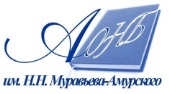 Государственное бюджетное учреждение культуры«Амурская областная научная библиотека имени Н.Н. Муравьева-Амурского